「にすること。～「だしなみ」ちゃうか？～」がうには、をいたりをったり、のややうねん。で、にやってるからめてえることがないうねん。そのは「だしなみ」やんかぁ～。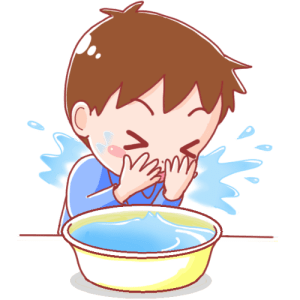 できるたち。「だしなみ」ってどうしてます？　やなど、のにじてだしなみもえないといけませんよね。のやなど、だしなみをすればらしさも♪♪　のうとおりではなく、のやりをつけてみませんか？は３ので、のなかでやっているないのだしなみをりり、めてらしいだしなみのえをにつけていきましょう！〇１：みんなはどんなことにしてる？　　　        〇２：びにくときのだしなみをえよう！：２０２０２２９ （）　　　　　　　　　　　　       ：２０２０３１４ （）：１３：３０～１６：３０ 〈１３：００）　　　　　　        ：１３：３０～１６：３０ （１３：００）：                              ：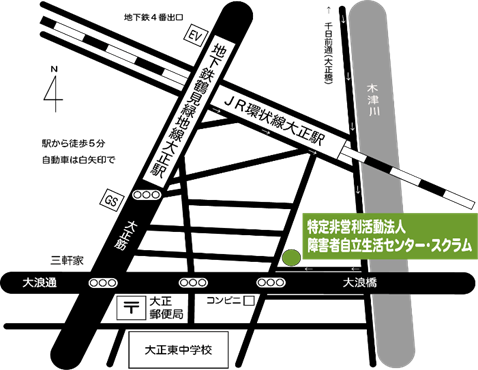 〇３：♪　だしなみをしてみよう！：２０２０３２８ （）：１３：３０～１６：３０ （１３：００）：・：５００・：をおもちの（はいません）。３のにできる。※がなはなるべくごでをおしのうえ、ごください。・：５（のはさせていただきます）。：２０２０２７()【】・/がい（：・）〒５５１－０００２　１－１２－２７　１０１：０６－６５５５－３５０９　：０６－６５５５－３５２０（：０６－６５５５－３５２０／：cil@npo-scrum.com）●●：　　　　　　　　　　　　　　　　　：　　　　　　　：　　 　　　：　　　　　　　　　　　　　　　　　　　　　　　　　　　　　　　　　　　：　　　　　　　　　　　　　　　　　　　　　　　　　　　　　　　　　　　　：　　　　　　　　　　　　　　　　：　　　　　　　　 　　　：　　　　　　　　　　　　　　　　　　　　　　　　　　　　　　　 ・をしていますか？（：、、など）・のにしたいなぁとったきっかけはなんですか？・するときに『だなぁ』『みんなにをつけてほしい』とうことはなんですか？・、あなたがのあることはなんですか？※このはののみにします。